NAPOVEDUJEMO 40. SLOVENSKI TEDEN BOJA PROTI RAKU, 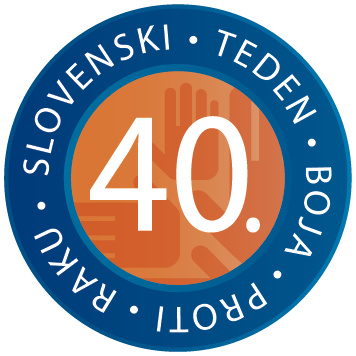 ki bo potekal od 6. do 12. marca 2023 pod geslom»Slovenija pred novimi presejalnimi programi za raka«Organizatorja: Zveza slovenskih društev za boj proti raku (Zveza) v sodelovanju z Onkološkim inštitutom Ljubljana (OI)Kontakt: Diana Krivic, sekretarka Zveze, sekretar@protiraku.si, 051/688-921 in Amela Duratović Konjević, vodja Službe za odnose z javnostmi OI, aduratovic@onko-i.si, 041/876-868 Ponedeljek, 6. marec Novinarska konferenca (Onkološki inštitut Ljubljana, sejna soba v stavbi C, začetek ob 11:30 uri)Pozdravni nagovori in uvod v temo doc. dr. Urška Ivanuš, predsednica Zveze slovenskih društev za boj proti raku Andraž Jakelj, generalni direktor OIizr. prof. dr. Irena Oblak, strokovna direktorica OIOdziv Slovenije na prenovljena priporočila Sveta EU za presejanje rakaMojca Gobec, Ministrstvo za zdravje RSOrganiziran pristop k novim izzivom na področju novih presejalnih programov za pljučnega raka in raka prostate na državni ravni Sonja Tomšič, dr. med., spec. javnega zdravja, koordinatorica Državnega programa za obvladovanje raka (DPOR) 2022-2026, OIKako naprej – presejanje za pljučnega rakadoc. dr. Martina Vrankar, vodja Strokovne skupine DPOR za pljučnega rakaKako naprej – presejanje za raka prostatemag. Janka Čarman, dr. med., vodja Strokovne skupine DPOR za raka prostateVprašanja novinarjev Torek, 7. marec Dan odprtih vrat OI, (Onkološki inštitut Ljubljana, predavalnica v stavbi C, začetek ob 12:00 uri)12:05 	Nagovor predsednice Zveze slovenskih društev za boj proti rakudoc. dr. Urška Ivanuš, predsednica Zveze12:10 	Uvodni pozdrav in predstavitev Onkološkega inštituta Ljubljanaizr. prof. dr. Irena Oblak, dr. med., strokovna direktorica OI12:30	Poziv dijakom k skrbi za zdrav življenjski slog in zdrave izbire Fani Čeh, učiteljica svetnica, Vzgojno izobraževalna komisija Zveze slovenskih društev za boj proti raku12:45	Strokovno vodeni ogled radioterapevtskega oddelka OIPoziv vsem slovenskim srednjim šolam k izvedbi učne ure »Kako nastane rak in kako ga lahko preprečim« s predlogom učne ure in strokovnega e-gradiva Zveze Sreda, 8. marec Regijske aktivnosti: regijska društva za boj proti raku v povezavi z lokalnimi deležniki.Četrtek, 9. marec Slavnostna seja Zveze slovenskih društev za boj proti raku s podelitvijo zaslužnih plaket in priznanj sodelavcem Zveze in regijskih društev za boj proti raku ob 10:30 uri v prostorih Ministrstva za zdravje. Po zaključku slavnostne seje bo redna letna skupščina Zveze slovenskih društev za boj proti raku.Petek, 10. marec Nagradno žrebanje učenk in učencev, ki so v šolskem letu 2022/2023 sodelovali v programu Vzgoja za nekajenje, bo potekalo v organizaciji Regijskega društva za boj proti raku Velenje na osnovni šoli Šalek v Velenju.   Posebno obvestilo: Slavnostna predaja učnih pripomočkov regijskim društev za poučevanje zgodnjega odkrivanja raka dojk in mod, kupljenih iz donacijskih sredstev novoletne akcije Zveze, bo potekala 18. maja 2023 ob Evropskem tednu boja proti raku v Velenju, ob slavnostni obeležitvi 33 let delovanja Regijskega društva za boj proti raku Velenje.  Vabimo vas, da se pridružite slovenskemu tednu za boj proti raku in v okviru svojih zmožnosti in svojih aktivnosti prispevate k večji ozaveščenosti o pomenu preventive in zgodnjega odkrivanja raka!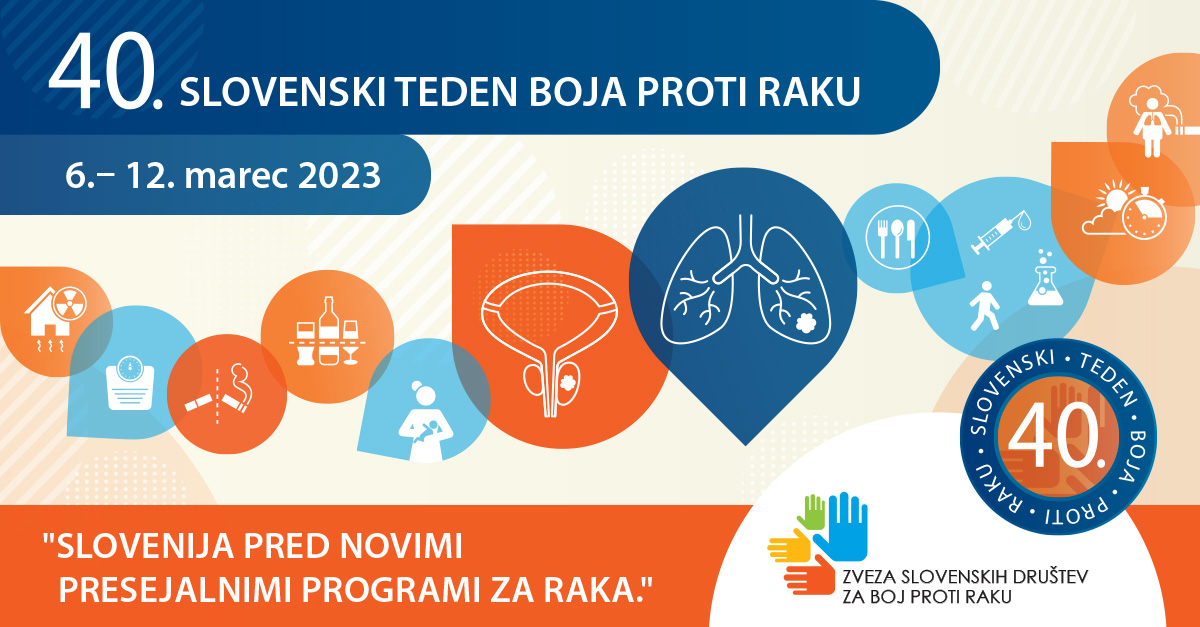 